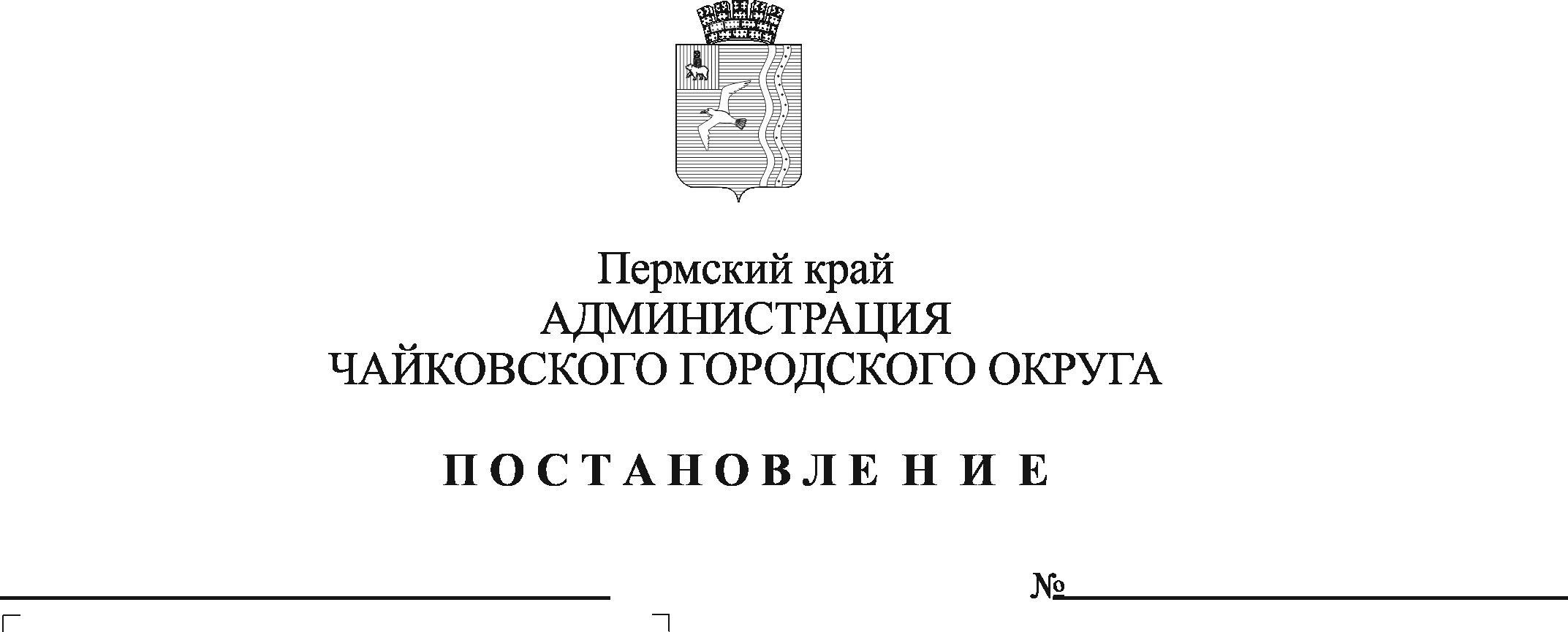 	В соответствии со статьей 86 Бюджетного кодекса Российской Федерации, статьей 25 Федерального закона от 6 октября 2003 г. №131-ФЗ «Об общих принципах организации местного самоуправления в Российской Федерации», Уставом Чайковского городского округа, постановлением администрации города Чайковского от 22 января 2019 г. № 15/1 «Об утверждении муниципальной программы «Благоустройство территории Чайковского городского округа», в целях формирования комфортной городской среды Чайковского городского округаПОСТАНОВЛЯЮ: Установить на 2022 год расходное обязательство Чайковского городского округа по разработке дизайн-проектов по благоустройству муниципальных территорий общего пользования Чайковского городского округа.Включить в реестр расходных обязательств Чайковского городского округа расходы на разработку дизайн-проектов по благоустройству муниципальных территорий общего пользования Чайковского городского округа за счет средств бюджета Чайковского городского округа.Определить главным распорядителем средств бюджета Чайковского городского округа по расходам на разработку дизайн-проектов по благоустройству муниципальных территорий общего пользования Чайковского городского округа Управление строительства и архитектуры администрации Чайковского городского округа.Опубликовать постановление в муниципальной газете «Огни Камы» и разместить на официальном сайте администрации Чайковского городского округа. Постановление вступает в силу с 1 января 2022 г.Контроль за исполнением постановления возложить на заместителя главы администрации Чайковского городского округа по строительству и земельно- имущественным отношениям.Глава городского округа –глава администрации Чайковского городского округа	 		          	       Ю.Г. Востриков